ПАДЕЖИ/ИЛУСТРАЦИЈЕ               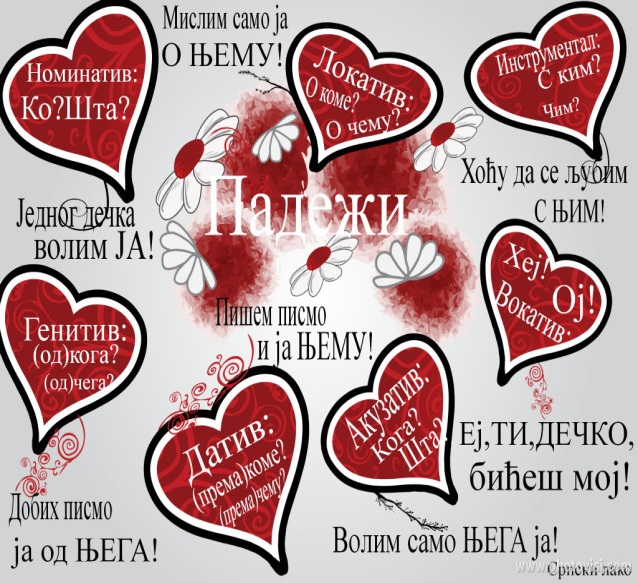 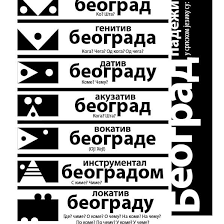 ПАДЕЖИ/ИЛУСТРАЦИЈЕ